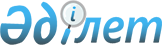 Об утверждении профессионального стандарта "Обеспечение безопасности перевозочного процесса на автомобильном транспорте"
					
			Утративший силу
			
			
		
					Приказ Министра транспорта и коммуникаций Республики Казахстан от 20 ноября 2013 года № 904. Зарегистрирован в Министерстве юстиции Республики Казахстан 19 декабря 2013 года № 8967. Утратил силу приказом и.о. Министра по инвестициям и развитию Республики Казахстан от 25 февраля 2016 года № 224      Сноска. Утратил силу приказом и.о. Министра по инвестициям и развитию РК от 25.02.2016 № 224 (вводится в действие со дня его официального опубликования).      В соответствии с пунктом 3 статьи 138-5 Трудового кодекса Республики Казахстан от 15 мая 2007 года, ПРИКАЗЫВАЮ:



      1. Утвердить прилагаемый профессиональный стандарт «Обеспечение безопасности перевозочного процесса на автомобильном транспорте».



      2. Департаменту кадровой и административной работы Министерства транспорта и коммуникаций Республики Казахстан (Хасенов Е.Е.) обеспечить:

      1) в установленном законодательством порядке государственную регистрацию настоящего приказа в Министерстве юстиции Республики Казахстан;

      2) после государственной регистрации настоящего приказа в Министерстве юстиции Республики Казахстан, официальное опубликование в средствах массовой информации, в том числе размещение его на интернет-ресурсе Министерства транспорта и коммуникаций Республики Казахстан и на интранет-портале государственных органов Республики Казахстан;

      3) в течение десяти календарных дней после государственной регистрации настоящего приказа в Министерстве юстиции Республики Казахстан, направление копии на официальное опубликование в информационно-правовую систему «Әділет» республиканского государственного предприятия на праве хозяйственного ведения «Республиканский центр правовой информации Министерства юстиции Республики Казахстан»;

      4) представление в Юридический департамент Министерства транспорта и коммуникаций Республики Казахстан сведений о государственной регистрации и о направлении на опубликование в средствах массовой информации в течение 5 рабочих дней после государственной регистрации настоящего приказа в Министерстве юстиции Республики Казахстан.



      3. Контроль за исполнением настоящего приказа оставляю за собой.



      4. Настоящий приказ вводится в действие по истечении десяти календарных дней после дня его первого официального опубликования.      Министр                                    А. Жумагалиев      «СОГЛАСОВАН»:

      Министр труда и социальной

      защиты населения

      Республики Казахстан

      ___________ Т. Дуйсенова

      26 ноября 2013 года

Утвержден             

приказом Министра транспорта и 

коммуникаций Республики Казахстан

от 20 ноября 2013 года № 904   

Профессиональный стандарт

«Обеспечение безопасности перевозочного процесса

на автомобильном транспорте» 

1. Общие положения

      1. Профессиональный стандарт «Обеспечение безопасности перевозочного процесса на автомобильном транспорте» (далее – ПС) определяет в области профессиональной деятельности «Прочая профессиональная, научная и техническая деятельность, не включенная в другие категории» требования к уровню квалификации, компетенции, содержанию, качеству и условиям труда и предназначен для:

      1) регулирования взаимодействия трудовой сферы и сферы профессионального образования;

      2) регламентации требований для разработки программ подготовки, повышения квалификации и профессиональной переподготовки;

      3) регламентации требований для оценки компетенций работников при аттестации и сертификации персонала.



      2. Основными пользователями ПС являются:

      1) выпускники организаций образования, работники; 

      2) руководители организаций, руководители и специалисты подразделений управления персоналом организаций; 

      3) специалисты, разрабатывающие государственные образовательные программы; 

      4) специалисты в области оценки профессиональной подготовленности и подтверждения соответствия квалификации специалистов. 



      3. На основе ПС разрабатываются квалификационные характеристики, должностные инструкции, типовые учебные программы, типовые учебные планы, корпоративные стандарты организаций.



      4. В настоящем ПС применяются следующие термины и определения:



      1) квалификация – готовность работника к качественному выполнению конкретных функций в рамках определенного вида трудовой деятельности; 



      2) квалификационный уровень – совокупность требований к компетенциям работников, дифференцируемых по параметрам сложности, нестандартности трудовых действий, ответственности и самостоятельности; 



      3) предмет труда – предмет, на который направлены действия работника с целью создания продукта при помощи определенных средств труда; 



      4) средства труда – средства, используемые работником для преобразования предмета труда из исходного состояния в продукт; 



      5) вид трудовой деятельности – составная часть области профессиональной деятельности, сформированная целостным набором трудовых функций и необходимых для их выполнения компетенций; 



      6) трудовая функция – составная часть вида трудовой деятельности, представляющая собой интегрированный и относительно автономный набор трудовых действий, определяемых бизнес-процессом и предполагающий наличие необходимых компетенций для их выполнения; 



      7) область профессиональной деятельности – совокупность видов трудовой деятельности отрасли, имеющая общую интеграционную основу (аналогичные или близкие назначение, объекты, технологии, в том числе средства труда) и предполагающая схожий набор трудовых функций и компетенций для их выполнения; 



      8) единица профессионального стандарта – структурный элемент ПС, содержащий развернутую характеристику конкретной трудовой функции, которая является целостной, завершенной, относительно автономной и значимой для данного вида трудовой деятельности; 



      9) профессия – род трудовой деятельности, который требует владения комплексом специальных теоретических знаний и практических навыков, приобретенных в результате специальной подготовки, опыта работы; 



      10) компетенция – способность применять знания, умения и опыт в трудовой деятельности; 



      11) должность – структурная единица работодателя, на которую возложен круг должностных полномочий и должностных обязанностей; 



      12) задача – совокупность действий, связанных с реализацией трудовой функции и достижением результата с использованием конкретных предметов и средств труда; 



      13) отрасль – совокупность организаций, для которых характерна общность выпускаемой продукции, технологии производства, основных фондов и профессиональных навыков работающих; 



      14) отраслевая рамка квалификаций (далее - ОРК) – структурированное описание квалификационных уровней, признаваемых в отрасли; 



      15) национальная рамка квалификаций (далее - НРК) – структурированное описание квалификационных уровней, признаваемых на рынке труда; 



      16) функциональная карта – структурированное описание трудовых функций и задач, выполняемых работником определенного вида деятельности в рамках той или иной области профессиональной деятельности.  

2. Паспорт ПС

      5. Паспорт ПС определяет следующее:

      1) вид экономической деятельности (область профессиональной деятельности): 

      Общий классификатор видов экономической деятельности (далее - ГК РК 03-2007) «74.90 Прочая профессиональная, научная и техническая деятельность, не включенная в другие категории»;

      2) основная цель вида экономической (области профессиональной) деятельности: 

      обеспечение безопасности перевозочного процесса на автомобильном транспорте;

      3) виды трудовой деятельности (профессии) по квалификационным уровням согласно приложению 1 к настоящему ПС. 

3. Карточки видов трудовой деятельности (профессий) 

Параграф 1 «Инженер по безопасности движения»

      6. Карточка вида трудовой деятельности (профессии) содержит:

      1) квалификационный уровень: по НРК – 5; по ОРК – 5;

      2) базовая группа по Государственному классификатору занятий Республики Казахстан (далее – ГК РК 01 – 2005): 2145 «Инженеры-механики и технологи машиностроения»;

      3) возможные наименования должности (профессии): инженер по безопасности дорожного движения, инженер по безопасности автотранспорта;

      4) обобщенное описание выполняемой трудовой деятельности - осуществление субъектом организации и реализации мер по обеспечению безопасной и безаварийной эксплуатации автотранспортных средств;

      5) возможные места работы, требования к профессиональному образованию и обучению работника, необходимость сертификатов, подтверждающих квалификацию, требования к практическому опыту работы, особые условия допуска к работе приведены в таблице 1 «Возможные места работы по профессии. Требования к условиям труда, образованию и опыту работы» приложения 2 к настоящему ПС. 

4. Перечень единиц ПС

      8. Перечень единиц ПС приведен в таблице 1 приложения 3 к настоящему ПС и содержит шифр и наименование единицы ПС. 

5. Описание единиц ПС

      9. Описание единиц ПС приведено в приложении 4 к настоящему ПС. 

6. Виды сертификатов, выдаваемых на основе ПС

      10. Организациями в области оценки профессиональной подготовленности и подтверждения соответствия квалификации специалистов выдаются сертификаты на основе настоящего ПС.



      11. Виды сертификатов, выдаваемые на основе настоящего ПС, определяются в соответствии с перечнем единиц ПС, освоение которых необходимо для получения сертификата, предусмотренным в приложении 3 настоящего ПС. 

7. Разработчики, лист согласования,

экспертиза и регистрация ПС

      12. Разработчиком ПС является Министерство транспорта и коммуникаций Республики Казахстан.



      13. Лист согласования ПС приведен в приложении 5 к настоящему ПС.

Приложение 1              

к Профессиональному стандарту     

«Обеспечение безопасности перевозочного

процесса на автомобильном транспорте» 

            Виды трудовой деятельности (профессии)

                 по квалификационным уровням

      Примечание: ЕТКС - Единый тарифно-квалификационный справочник работ и профессий рабочих.

Приложение 2              

к Профессиональному стандарту     

«Обеспечение безопасности перевозочного

процесса на автомобильном транспорте» 

                                                           Таблица 1

              Возможные места работы по профессии.

            Требования к условиям труда, образованию

        и опыту работы инженера по безопасности движения

Приложение 3              

к Профессиональному стандарту     

«Обеспечение безопасности перевозочного

процесса на автомобильном транспорте» 

                         Перечень единиц ПС

                                                          Таблица 1

                Вид трудовой деятельности (профессии)

                  «Инженер по безопасности движения»

      Примечание: Ф – функция.

Приложение 4              

к Профессиональному стандарту     

«Обеспечение безопасности перевозочного

процесса на автомобильном транспорте» 

                         Описание единиц ПС

                                                            Таблица 1

                Вид трудовой деятельности (профессии)

                 «Инженер по безопасности движения»

      Примечание: З – задача.

Приложение 5              

к Профессиональному стандарту     

«Обеспечение безопасности перевозочного

процесса на автомобильном транспорте» 

                         Лист согласованияНастоящий ПС зарегистрирован __________________________________

Внесен в Реестр профессиональных стандартов рег. № ____________

Письмо (протокол) № ___________ Дата ____________________
					© 2012. РГП на ПХВ «Институт законодательства и правовой информации Республики Казахстан» Министерства юстиции Республики Казахстан
				№

п/пНаименование

вида деятельностиНаименование

профессии с учетом тенденций рынка трудаНаименование профессии согласно ГК РК 01-2005Квалификационный

уровень ОРКРазряд

по ЕТКСОбеспечение безопасной и безаварийной эксплуатации автотранспортных средствИнженер по безопасности движенияИнженер по безопасности движения5-Возможные места работы по

профессии (организации)Возможные места работы по

профессии (организации)Автотранспортные организации по перевозке грузов и пассажировАвтотранспортные организации по перевозке грузов и пассажировВредные и опасные условия трудаВредные и опасные условия труда--Особые условия допуска к работеОсобые условия допуска к работе--Квалификационный

уровень ОРКУровень профессионального

образования и обученияУровень профессионального

образования и обученияТребуемый опыт работы5

(инженер по безопасности движения)Техническое (среднее специальное или среднее профессиональное) образование по соответствующей специальности и практический опыт работыТехническое (среднее специальное или среднее профессиональное) образование по соответствующей специальности и практический опыт работыстаж работы в должности техника по безопасности движения I категории не менее 3 лет5

(инженер по безопасности движения)Техническое (высшее или послевузовское) образование по соответствующей специальностиТехническое (высшее или послевузовское) образование по соответствующей специальностибез опыта работы5

(инженер по безопасности движения II категории)Техническое (высшее или послевузовское) образование по соответствующей специальностиТехническое (высшее или послевузовское) образование по соответствующей специальностистаж работы в должности инженера по безопасности движения без категории не менее 3 лет5

(инженер по безопасности движения I категории)Техническое (высшее или послевузовское) образование по соответствующей специальности и практический опыт работыТехническое (высшее или послевузовское) образование по соответствующей специальности и практический опыт работыстаж работы в должности инженера по безопасности движения II категории не менее 2 летШифрНаименование трудовой функции (единицы профессионального стандарта)Ф 1Осуществление систематического контроля за выполнением всеми работниками организации Правил технической эксплуатации автотранспортных средств, утвержденных постановлением Правительства от 28 февраля 2008 года № 203 «Об утверждении Правил технической эксплуатации автотранспортных средств», правил дорожного движения, утвержденных постановлением Правительства Республики Казахстан от 25 ноября 1997 года № 1650 «Об утверждении Правил дорожного движения Республики Казахстан. Основных положений по допуску транспортных средств к эксплуатации и обязанностей должностных лиц и участников дорожного движения по обеспечению безопасности дорожного движения и Перечня оперативных и специальных служб, транспорт которых подлежит оборудованию специальными световыми и звуковыми сигналами и окраске по специальным цветографическим схемам» и руководящих документов по вопросам обеспечения безопасности дорожного движенияФ 2Осуществление контроля за прохождением водителями предрейсовых и послерейсовых медицинских осмотров, за соблюдением установленных сроков медицинского переосвидетельствованияФ 3Организация в автотранспортной организации профилактической работы по искоренению дорожно-транспортных происшествийФ 4Участие в работе аттестационной комиссии организации по присвоению и понижению класса квалификацииФ 5Организация мероприятий по повышению профессионального мастерства водителей и работников, деятельность которых связана с эксплуатацией автотранспортных средствФ 6Взаимодействие с территориальными органами Комитета дорожной полиции Министерства внутренних дел Республики Казахстан по вопросам, связанным с обеспечением безопасности дорожного движенияФ 7Проверка качества работы контрольных постов при выпуске автотранспортных средств на линию и их возвращении в гаражФ 8Разработка новых, пересмотр или отмена существующих приказов и указаний по вопросам безопасности дорожного движенияФ 9Проверка работы всех служб и подразделений организации в части, касающейся обеспечения безопасности движения и предупреждения дорожно-транспортных происшествий, и предоставление руководству организации предложений для принятия действенных мер по устранению выявленных нарушений и недостатковШифрПредметы

трудаСредства

трудаЗадачиУмения

и навыкиЗнанияФ 1Организация допуска исправных автотранспортных средств организации и квалифицированного персонала к производственной деятельностиМаршрутные листы, техническая документация, отчетность по безопасности движения, отчетность по техническому состоянию автотранспортных средств, выпускаемых на линиюЗ 1-1 Контроль за соблюдением дисциплины водителей и качеством их работы на линииНавыки по контролю за дисциплиной и качеством работы персоналаЗнание правил дорожного движения, утвержденных постановлением Правительства Республики Казахстан от 25 ноября 1997 года № 1650 «Об утверждении Правил дорожного движения Республики Казахстан. Основных положений по допуску транспортных средств к эксплуатации и обязанностей должностных лиц и участников дорожного движения по обеспечению безопасности дорожного движения и Перечня оперативных и специальных служб, транспорт которых подлежит оборудованию специальными световыми и звуковыми сигналами и окраске по специальным цветографическим схемам» по обеспечению безопасности дорожного движения, технического регламента «Требования к безопасности автотранспортных средств», внутреннего трудового распорядка организации, норм охраны труда, техники безопасности, производственной санитарии и противопожарной защитыФ 1Организация допуска исправных автотранспортных средств организации и квалифицированного персонала к производственной деятельностиМаршрутные листы, техническая документация, отчетность по безопасности движения, отчетность по техническому состоянию автотранспортных средств, выпускаемых на линиюЗ 1-2 Контроль за надлежащим техническим состоянием выпускаемого на линию автотранспортных средств, соответствующих видам перевозок и квалификации водителейНавыки по контролю за техническим состоянием автотранспортных средств, по рациональному подбору типа автотранспортных средств для конкретного вида перевозокЗнание устройства, назначения и конструктивных особенностей автотранспортных средств, технической эксплуатации автотранспортных средствФ 1Организация допуска исправных автотранспортных средств организации и квалифицированного персонала к производственной деятельностиМаршрутные листы, техническая документация, отчетность по безопасности движения, отчетность по техническому состоянию автотранспортных средств, выпускаемых на линиюЗ 1-3 Контроль допуска водителей к управлению только теми транспортными средствами, право управления которыми предоставлено в соответствии с водительскими удостоверениямиНавыки по организации допуска персонала организации к автотранспортным средством и оборудованию в соответствии с нормативной правовой документациейЗнание основ трудового законодательства, отраслевых и национальных стандартов в области автомобильного транспортаФ 1Организация допуска исправных автотранспортных средств организации и квалифицированного персонала к производственной деятельностиМаршрутные листы, техническая документация, отчетность по безопасности движения, отчетность по техническому состоянию автотранспортных средств, выпускаемых на линиюЗ 1-4 Ведение учета и установленной отчетность по безопасности движенияНавыки ведения документации по безопасности движенияЗнание порядка ведения форм учета и отчетности по безопасности движения, Закона Республики Казахстан «Об автомобильном транспорте»Ф 2Состояние здоровья персонала, выполняющего ответственную работуОтчетность по проведению медицинских осмотров и медицинского переосвидетельствования водителей в организацииЗ 2-1 Контроль за прохождением водителями предрейсовых и послерейсовых медицинских осмотровНавыки по обработке и анализу отчетности о проведении и результатах предрейсовых и послерейсовых медицинских осмотров водителейЗнание методики проведения предрейсовых и послерейсовых медицинских осмотров водителей, норм охраны труда, техники безопасности, производственной санитарии и противопожарной защитыФ 2Состояние здоровья персонала, выполняющего ответственную работуОтчетность по проведению медицинских осмотров и медицинского переосвидетельствования водителей в организацииЗ 2-2 Контроль за периодичностью проведения медицинского переосвидетельствованияНавыки по обработке и анализу отчетности проведении медицинского переосвидетельствования персонала организацииЗнание нормативной правовой документации в области медицинского переосвидетельствования персонала организации, периодичности его проведенияФ 3Профилактика дорожно-транспортных происшествий при выполнении перевозочного процессаМаршрутные листы, отчетность по дорожно-транспортным происшествиям и нарушениям правил дорожного движения, утвержденных постановлением Правительства Республики Казахстан от 25 ноября 1997 года № 1650 «Об утверждении Правил дорожного движения Республики Казахстан. Основных положений по допуску транспортных средств к эксплуатации и обязанностей должностных лиц и участников дорожного движения по обеспечению безопасности дорожного движения и Перечня оперативных и специальных служб, транспорт которых подлежит оборудованию специальными световыми и звуковыми сигналами и окраске по специальным цветографическим схемам»З 3-1 Ведение учета дорожно-транспортных происшествий и нарушений водителями правил дорожного движения, утвержденных постановлением Правительства Республики Казахстан от 25 ноября 1997 года № 1650 «Об утверждении Правил дорожного движения Республики Казахстан. Основных положений по допуску транспортных средств к эксплуатации и обязанностей должностных лиц и участников дорожного движения по обеспечению безопасности дорожного движения и Перечня оперативных и специальных служб, транспорт которых подлежит оборудованию специальными световыми и звуковыми сигналами и окраске по специальным цветографическим схемам»Навыки ведения форм учета дорожно-транспортных происшествийЗнание нормативной правовой документации и утвержденного порядка регистрации и учета дорожно-транспортных происшествийФ 3Профилактика дорожно-транспортных происшествий при выполнении перевозочного процессаМаршрутные листы, отчетность по дорожно-транспортным происшествиям и нарушениям правил дорожного движения, утвержденных постановлением Правительства Республики Казахстан от 25 ноября 1997 года № 1650 «Об утверждении Правил дорожного движения Республики Казахстан. Основных положений по допуску транспортных средств к эксплуатации и обязанностей должностных лиц и участников дорожного движения по обеспечению безопасности дорожного движения и Перечня оперативных и специальных служб, транспорт которых подлежит оборудованию специальными световыми и звуковыми сигналами и окраске по специальным цветографическим схемам»З 3-2 Анализ обстоятельств и причины возникновения дорожно-транспортных происшествий, разработка на основе анализа, конкретных мер по устранению причин возникновения дорожно-транспортных происшествийНавыки разбора причин и обстоятельств дорожно-транспортных происшествий, анализа и разработки мер по их устранениюЗнание способов профилактики и устранения причин возникновения дорожно-транспортных происшествийФ 3Профилактика дорожно-транспортных происшествий при выполнении перевозочного процессаОтчетность о состоянии аварийности парка автотранспортных средств организацииЗ 3-3 Систематическое информирование водительского состава о состоянии аварийностиНавыки по организации своевременного информирования персонала о техническом состоянии автотранспортных средствЗнание показателей влияющих на исправность автотранспортных средств и их нормативные значения согласно нормативной технической документацииФ 3Профилактика дорожно-транспортных происшествий при выполнении перевозочного процессаНаглядные пособия, вычислительная техника, средства коммуникации и связиЗ 3-4 Организация реализации мер по устранению причин возникновения дорожно-транспортных происшествийНавыки по организации мер по устранению причин возникновения дорожно-транспортных происшествийЗнание существующих мер по устранению причин возникновения дорожно-транспортных происшествий и методики их проведения в организацииФ 4Уровень квалификации водителей и работников, деятельность которых связана с эксплуатацией автотранспортных средствОтчетность по стажировке водителей, наблюдение за процессом стажировкиЗ 4-1 Проведение проверки процесса стажировки водителей вновь принятых на работу и в связи с переводом на марки автотранспортных средствНавыки контроля за соблюдением установленного порядка организации стажировки водителейЗнание процесса организации и установленного организацией порядка стажировки водителей вновь принятых на работу и в связи с переводом на другие марки автотранспортных средствФ 4Уровень квалификации водителей и работников, деятельность которых связана с эксплуатацией автотранспортных средствМетодические материалы по оценке персонала и средства проверки знанийЗ 4-2 Проведение проверки знаний по безопасности дорожного движенияНавыки по организации и проведению проверки знаний персоналаЗнание существующих эффективных методик оценки знаний персоналаФ 5Уровень профессионального мастерства водителей и работников, деятельность которых связана с эксплуатацией автотранспортных средств.Уровень профессионального мастерства водителей и работников, деятельность которых связана с эксплуатацией автотранспортных средствМетодические материалы и наглядные пособия по безопасности движения, вычислительная техникаЗ 5-1 Обеспечение кабинета по безопасности движения необходимыми методическими материалами и наглядными пособиямиНавыки по выбору необходимых методических материалов и наглядных пособий для укомплектования кабинета безопасности движенияЗнание методов и форм информации и пропаганды по безопасности движенияФ 5Уровень профессионального мастерства водителей и работников, деятельность которых связана с эксплуатацией автотранспортных средств.Уровень профессионального мастерства водителей и работников, деятельность которых связана с эксплуатацией автотранспортных средствНаглядные пособия, мультимедийные средства демонстрации материаловЗ 5-2 Организация проведения занятий, бесед, лекций, докладов и распространение опыта безаварийной работы водителей, бригад, колонн (отрядов) организацииНавыки про организации и проведению занятий, лекций, беседЗнание методов и форм распространения положительного опыта безаварийной работы водителейФ 5Уровень профессионального мастерства водителей и работников, деятельность которых связана с эксплуатацией автотранспортных средств.Уровень профессионального мастерства водителей и работников, деятельность которых связана с эксплуатацией автотранспортных средствОтчетность о проведении инструктажей водителейЗ 5-3 Контроль за организацией проведения инструктажа водителей об особенностях эксплуатации транспортных средств с учетом дорожных и климатических условийНавыки по контролю за проведением инструктажей в организации и соблюдению их периодичностиЗнание методов и форм проведения инструктажей организации, основ трудового законодательстваФ 6Реализация в организации государственной политики в области обеспечения безопасности дорожного движения при взаимодействии с уполномоченными государственными органамиАдминистративные материалы о нарушениях допущенных водителями организации правил дорожного движения, утвержденных постановлением Правительства Республики Казахстан от 25 ноября 1997 года № 1650 «Об утверждении Правил дорожного движения Республики Казахстан. Основных положений по допуску транспортных средств к эксплуатации и обязанностей должностных лиц и участников дорожного движения по обеспечению безопасности дорожного движения и Перечня оперативных и специальных служб, транспорт которых подлежит оборудованию специальными световыми и звуковыми сигналами и окраске по специальным цветографическим схемам»З 6-1 Участие в работе действующих в Комитете дорожной полиции Министерства внутренних дел Республики Казахстан комиссий по рассмотрению административных материалов о нарушениях, допущенных водителями организацииНавыки по участию в работе комиссий совместно с государственными органамиЗнание основ административного и уголовного законодательства Республики КазахстанФ 6Реализация в организации государственной политики в области обеспечения безопасности дорожного движения при взаимодействии с уполномоченными государственными органамиОтчетность о количественном и качественном составе автотранспортного парка организации, нормативная правовая документация, регламентирующая государственный учет автотранспортных средствЗ 6-2 Взаимодействие с Комитетом дорожной полиции по вопросам постановки на учет и снятия с учета автотранспортных средств организацииНавыки по организации работы по постановке автотранспортных средств организации на государственный учет и снятие с учета в установленном порядкеЗнание нормативной правовой документации регламентирующей государственный учет автотранспортных средствФ 6Реализация в организации государственной политики в области обеспечения безопасности дорожного движения при взаимодействии с уполномоченными государственными органамиОтчетность по дорожно-транспортным происшествиям связанным с деятельностью организации и официальные данные Комитета дорожной полицииЗ 6-3 Осуществление систематической сверки данных о дорожно-транспортных происшествиях, в которых участвовали автотранспортные средства организации, с данными Комитета дорожной полицииНавыки по сверке данных по работе организации с официальными данными предоставляемыми государственными органамиЗнание методики, форм и способов сверки данных о дорожно-транспортных происшествиях с участием автотранспортных средств организации с официальными данными Комитета дорожной полицииФ 6Реализация в организации государственной политики в области обеспечения безопасности дорожного движения при взаимодействии с уполномоченными государственными органамиМетодическая документация по расследованию дорожно-транспортных происшествий, официальная информация о произошедших дорожно-транспортных происшествиях, вычислительная техника, средства коммуникации и связиЗ 6-4 Участие в проведении служебного расследования дорожно-транспортных происшествий, в которых участвовали автотранспортные средства организации, с выездом на места их возникновенияНавыки по проведению служебного расследования дорожно-транспортных происшествий с выездом на места их возникновенияЗнание методической и нормативной правовой документации по расследованию дорожно-транспортных происшествийФ 6Реализация в организации государственной политики в области обеспечения безопасности дорожного движения при взаимодействии с уполномоченными государственными органамиОфициальная информация о произошедших дорожно-транспортных происшествиях и результаты расследования их причин, средства коммуникации и связиЗ 6-5 Организация проведения в коллективе организации разборов дорожно-транспортных происшествий и допущенных водителями нарушений правил дорожного движения, утвержденных постановлением Правительства Республики Казахстан от 25 ноября 1997 года № 1650 «Об утверждении Правил дорожного движения Республики Казахстан. Основных положений по допуску транспортных средств к эксплуатации и обязанностей должностных лиц и участников дорожного движения по обеспечению безопасности дорожного движения и Перечня оперативных и специальных служб, транспорт которых подлежит оборудованию специальными световыми и звуковыми сигналами и окраске по специальным цветографическим схемам»Навыки по организации проведения в коллективе организации разборов дорожно-транспортных происшествийЗнание методики, форм и способов проведения в коллективе разборов дорожно-транспортных происшествийФ 7Процесс работы контрольных постов по выпуску автотранспортных средств на линиюОтчетность о работе контрольных постов по выпуску автотранспортных средств на линию, наблюдение за работой контрольных постовЗ 7-1 Выявление причин некачественной работы контрольных постов по выпуску автотранспортных средств на линиюНавыки по выявлению некачественной работы контрольных постов по выпуску автотранспортных средств на линию и причин некачественной работыЗнание в совершенстве порядка работы контрольных постов и принципов выпуска автотранспортных средств на линию, норм охраны труда, техники безопасности, производственной санитарии и противопожарной защитыФ 7Процесс работы контрольных постов по выпуску автотранспортных средств на линиюВычислительная техника, средства коммуникации и связиЗ 7-2 Разработка и реализация мер по устранению некачественной работы контрольных постов по выпуску автотранспортных средств на линиюНавыки по разработке мер по устранению некачественной работы контрольных постовЗнание основ экономики, организации производства и труда, форм и способов модернизации существующих технологий и оборудованияФ 8Действующие в организации приказы и указания по вопросам безопасности дорожного движенияВычислительная техника, средства коммуникации и связи, нормативная правовая документация в области обеспечения безопасности движенияЗ 8-1 Разработка и актуализация действующих в организации приказов и указаний по вопросам безопасности дорожного движенияНавыки по разработке и актуализации приказов и указаний по вопросам безопасности дорожного движения действующих на организацииЗнание постановлений, распоряжений, приказов вышестоящих организаций, по обеспечению безопасности дорожного движения и разработке внутренних документов организацииФ 8Действующие в организации приказы и указания по вопросам безопасности дорожного движенияВычислительная техника, средства коммуникации и связи, нормативная правовая документация в области обеспечения безопасности движенияЗ 8-2 Направление руководству организации предложений о принятии новых, пересмотре или отмене действующих приказов и указаний по вопросам безопасности дорожного движенияНавыки по контролю за оформлением, предоставлением и введением в действие внутренних документов организацииЗнание основ делопроизводстваФ 9Работа служб и подразделений организации в части, касающейся обеспечения безопасности движения и предупреждения дорожно-транспортных происшествийОтчетность о работе служб и подразделений организации, наблюдение, средства коммуникации и связиЗ 9-1 Выявление недостатков в работе служб и подразделений организации в части, касающейся обеспечения безопасности движения и предупреждения дорожно-транспортных происшествийНавыки организации систематического контроля за работой подразделений и служб организацииЗнание в совершенстве процесса работы подразделений организации в части обеспечения безопасности движения и предупреждения дорожно-транспортных происшествийФ 9Работа служб и подразделений организации в части, касающейся обеспечения безопасности движения и предупреждения дорожно-транспортных происшествийВычислительная техника, средства коммуникации и связиЗ 9-2 Разработка и реализация мер по устранению недостатков в работе служб и подразделений организации в части, касающейся обеспечения безопасности движения и предупреждения дорожно-транспортных происшествийНавыки по разработке и реализации мер по совершенствованию работы подразделений и служб организацииЗнание методики, способов и форм разработки и внедрения мер по модернизации и совершенствованию работы подразделений и служб организацииНазвание организацииДата согласованияМинистерство труда и социальной защиты населения Республики Казахстан